РЕСПУБЛИКА  ДАГЕСТАНГЛАВЫ МУНИЦИПАЛЬНОГО РАЙОНА«МАГАРАМКЕНТСКИЙ  РАЙОН» ПОСТАНОВЛЕНИЕ № 25-МР         « 23»   10         2015г                                                                                           с.МагарамкентО комиссии по содействию развитию конкуренции в МР «Магарамкентский район»     В целях реализации требований стандарта развития конкуренции в Республике Дагестан, а также создания условий для развития конкуренции на рынках товаров и услуг в МР «Магарамкентский район» постановляю:Образовать комиссию по содействию развитию конкуренции в МР «Магарамкентский район».Утвердить прилагаемые Положение о комиссии по содействию развитию конкуренции в МР «Магарамкентский район» и ее состав.Глава муниципального района                                    Ф.З. Ахмедов УТВЕРЖДЕНОПостановлением Главы муниципального района                                      от «23»  10  2015 г. № 25-МР   ПОЛОЖЕНИЕо комиссии по содействию развитию конкуренции в МР «Магарамкентский район»1.	Комиссия по содействию развитию конкуренции в МР «Магарамкентский район» (далее - Комиссия) является координационным и совещательным органом, образованным для осуществления методологических функций, организации консультативно-методического" обеспечения работ, связанных с внедрением стандарта развития конкуренции в МР «Магарамкентский район», а также подготовки решений по вопросам создания эффективных стимулов по развитию конкуренции в интересах конечного потребителя товаров, работ и услуг.2.	В своей деятельности Комиссия руководствуется Конституцией Российской Федерации, федеральными законами, указами и распоряжениями Президента Российской Федерации, постановлениями и распоряжениями Правительства Российской Федерации, Конституцией Республики Дагестан, законами Республики Дагестан, указами и распоряжениями Главы Республики Дагестан, Уставом МР «Магарамкентский район» и настоящим Положением.3.	Основными задачами Комиссии являются:организация деятельности по созданию базы приоритетных и социально значимых рынков товаров, работ и услуг в МР «Магарамкентский район»;рассмотрение предложений по вопросам совершенствования развития конкуренции на рынках товаров, работ и услуг в МР «Магарамкентский район»;оказание консультативно-методической помощи по вопросам конкурентной политики хозяйствующим субъектам в МР «Магарамкентский район»;организация и проведение встреч, круглых столов и конференций по вопросам деятельности Комиссии;рассмотрение проектов перечней приоритетных и социально значимых рынков для содействия развитию конкуренции в МР «Магарамкентский район» с обоснованием их выбора, подготовленных уполномоченным органом по содействию развитию конкуренции в МР «Магарамкентский район» (далее - уполномоченный орган);рассмотрение подготовленного уполномоченным органом плана мероприятий развития конкуренции в МР «Магарамкентский район» (далее - «дорожная карта»), информации о выполнении мероприятий, предусмотренных «дорожной картой»;подготовка предложений по корректировке «дорожной карты»;рассмотрение проектов нормативных правовых актов в МР «Магарамкентский район» в части их возможного воздействия на состояние и развитие конкуренции;рассмотрение результатов мониторинга состояния и развития конкурентной среды на рынках товаров, работ и услуг в МР «Магарамкентский район»;рассмотрение и утверждение подготовленного уполномоченным органом ежегодного доклада «Состояние и развитие конкурентной среды на рынках товаров, работ и услуг в МР «Магарамкентский район».4.	Комиссия в целях реализации возложенных на нее задач имеет право:
запрашивать в установленном порядке у органов исполнительной власти Республики Дагестан, территориальных органов федеральных органов исполнительной власти по Республике Дагестан, органов местного самоуправления муниципальных образований и организаций информацию по вопросам, относящимся к компетенции Комиссии;заслушивать должностных лиц органов местного самоуправления муниципальных образований по вопросам, относящимся к компетенции Комиссии.Состав Комиссии утверждается Главой МР «Магарамкентский район». В состав Комиссии входят председатель Комиссии, заместитель председателя Комиссии, секретарь Комиссии и члены Комиссии.Председатель Комиссии:осуществляет руководство деятельностью Комиссии; распределяет обязанности между членами Комиссии; осуществляет созыв заседания Комиссии.7.	Секретарь Комиссии:принимает участие в подготовке материалов к заседанию Комиссии; ведет протокол заседания Комиссии.8.	Заседания Комиссии проводятся по мере необходимости. Заседание Комиссии правомочно, если на нем присутствует не менее двух третей ее членов.Члены Комиссии обладают равными правами при обсуждении рассматриваемых на заседании вопросов.9.	Решения Комиссии принимаются открытым голосованием простым большинством голосов присутствующих на заседании членов Комиссии.Решения Комиссии оформляются протоколом, который утверждается председателем Комиссии.Решения Комиссии носят рекомендательный характер.12.	Организационно-техническое обеспечение деятельности Комиссии осуществляется администрацией МР «Магарамкентский район».УТВЕРЖДЕНПостановлением Главы муниципального района                                       от «23»  10  2015 г. № 25-МР           СОСТАВ Комиссии по содействию развитию конкуренции в МР «Магарамкентский район»Мурадалиев Г.Ж.- врио главы администрации МР «Магарамкентский район» (председатель Комиссии)Техмезов Т.Л.- начальник отдела экономики администрации МР «Магарамкентский район» (заместитель председателя Комиссии)Ферзилаев Э.А.- начальник финансового управления администрации МР «Магарамкентский район»Сулейманов Д.С.- начальник отдела муниципального имущества администрации МР «Магарамкентский район»Исабеков Б.Н.- директор МКУ «Отдел земельных отношений и землепользования» МР «Магарамкентский район»Ибрагимов Н.А.- директор МКУ «Отдел сельского хозяйства» Нагметуллаев А.Н.- председатель общественной палаты Магарамкентского районаБутаев А.М.- и.о. начальника МРИ ФНС России №1 по РД  (по согласованию)Керимова А.Г.- главный специалист Госкомстата РД по Магарамкентскому району (по согласованию)Муртузалиев А.А.- главный специалист отдела экономики (секретарь Комиссии)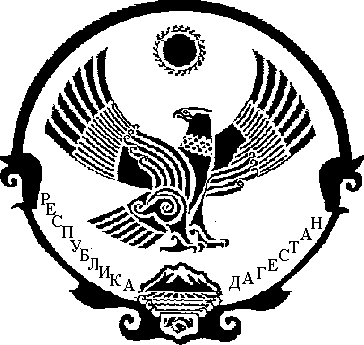 